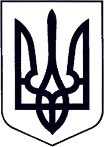 У К Р А Ї Н АЗАКАРПАТСЬКА ОБЛАСТЬМУКАЧІВСЬКА МІСЬКА РАДАВИКОНАВЧИЙ КОМІТЕТР І Ш Е Н Н Я21.07.2020                                        Мукачево                                                    №263Про надання дозволу для здійснення правочину стосовно нерухомого майна, право власності на яке або право користування яким мають діти.Розглянувши 25.06.2020 року на засіданні комісії з питань захисту прав дитини Мукачівської міської ради заяви про надання батькам дозволу на вчинення правочинів стосовно нерухомого майна, право власності на яке або право користування яким мають діти, відповідно до ст.177, 190 Сімейного кодексу України, ст.ст.17,18 Закону України «Про охорону дитинства», ст.12 Закону України «Про основи соціального захисту бездомних осіб та безпритульних дітей», ст.74 Закону України «Про нотаріат», п. 67 Порядку провадження органами опіки та піклування діяльності, пов’язаної із захистом прав дитини, затвердженого Постановою Кабінету Міністрів України № 866 від 24.09.2008 року «Питання діяльності органів опіки та піклування, пов’язаної із захистом прав дитини», керуючись ст. 40, ч.1ст. 52, ч.6 ст. 59 Закону України «Про місцеве самоврядування в Україні», виконавчий комітет Мукачівської міської ради вирішив: *** мешканці м. Мукачева надати дозвіл на посвідчення та підписання від імені сина, ***, *** року народження, договору продажу  квартири №***  по вул. *** в м. Мукачеві, співвласником якої є дитина, за умови попереднього оформлення у власність дитини 1/3 частини квартири № *** по вул. *** в м. Мукачеві.***, мешканці м. Мукачева надати дозвіл на посвідчення та підписання від імені сина, ***, *** року народження, документи для оформлення у власність дитини 1/3 частини квартири № ***по вул.*** в м. Мукачеві.***, мешканці м. Мукачево, вул. ***, будинок №***та ***, мешканцю Мукачівського району,  с.  ***надати дозвіл на посвідчення та підписання від імені сина,***, *** року народження, договору дарування на імя дитини будинку №*** по вул.***  в м. Мукачеві та земельної ділянки в м. Мукачеві, по вул.*** .   Контроль за виконанням цього рішення покласти на начальника служби у справах дітей Мукачівської міської ради О. Степанову. Міський голова                                                                                    А. БАЛОГА